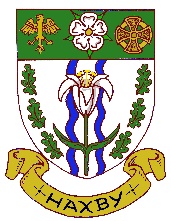 Haxby Town CouncilCouncil Office, The Memorial Hall, The Village, Haxby, York YO32 3HTTel: 01904 750378 Email: Clerk@haxbytowncouncil.gov.ukTo all members of the Planning Committee. You are hereby summoned to attend a meeting of the committee on Monday 7th February 2022 at 6.30pm in the Council Office, Memorial Hall, Haxby for the purpose of transacting the following business.Members of the public are welcome to attend and will be given the opportunity to speak regarding an item on the agenda if they wish to do so.Members of the press and public are entitled by law to attend all meetings of the Council and to record and film the proceedings of those meetings in accordance with the Council’s policy on the effective management of recording at Council meetings. However, under the provisions of the Public Bodies (Admissions to Meetings) Act 1960 S1(2), members of the public and the press will be excluded during consideration of business of a confidential nature.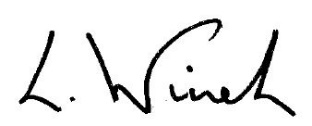 Town Clerk2nd February 2022AGENDAApprove reasons for absenceDisclosures of interestMinutes of the previous meetingTo approve the minutes of Planning Committee meeting held on 4th January 2022.  To consider the planning applications received to dateTo receive notifications of planning decisions made by City of York CouncilMatters for inclusion on the next agendaTo agree date of next Planning Committee meeting Planning Applications received between 20th December and up to 28th of January 2022Amended proposal to reviewCity of York Planning Decisions received between 20th December 2021 and up to 28th January 202221/02640/FUL214 York Road Haxby York YO32 3HATwo storey side extension and porch to front21/02752/FUL28 The Village Wigginton York YO32 2PJSingle storey side and rear extensions, dormer to rear, relocated boundary wall, and conversion of garage to home office21/02745/FUL17 Ryemoor Road Haxby York YO32 2GXTwo storey side extension, first floor and single storey rear extensions21/02779/FUL9 Springwood Haxby York YO32 3YNSingle storey rear extension following demolition of conservatory21/02740/FUL2 Landsdown Way Haxby York YO32 3SZSingle storey rear extension with attached garage extension22/00054/FULBoots 6 Wyre Court Haxby York YO32 2ZBInstallation of Medpoint prescription collection machine to existing shopfront window22/00087/FULAyresome House 32 Redwood Drive Haxby York YO32 3GFSingle storey extension to front, side and rear21/02710/FULHaxby Hall  York Road Haxby York YO32 3DXVariation of condition 2 of permitted application 20/01944/FULM to alter internal layout and positioning of some windows and doors21/02722/FUL9 Oaken Grove Haxby York YO32 3QXSingle storey extension to side and rear22/00063/TPO27 Moor Lane Haxby York YO32 2PQPrune 1no. Oak tree protected by Tree Preservation Order no.CYC20.22/00083/FUL40 York Road Haxby York YO32 3EBErection of 1no. dwelling following partial demolition of existing dwelling (part retrospective)22/00111/FUL14 Plantation Way Wigginton York YO32 2ZESingle storey side and rear extension22/00105/FULOaken Grove Community Centre Oaken Grove Haxby York YO32 3QZSingle storey extension to front and side, single storey extension to front to form new entrance lobby, replacement of windows and doors to front and side, 2no. additional rooflights to rear, replacement of existing timber fascias, soffits and UPVC rainwater goods and 2no. new render panels to front. Erection of low height retaining wall with railings and formation of terrace to rear.21/02640/FUL214 York Road Haxby York YO32 3HATwo storey side extension and porch to front21/01859/FUL6 Cyprus Grove Haxby York YO32 3ZSSingle storey extension to rear, 2no. pitched roof dormers to rear and a chimney stack to sideApproved (Householder approval)21/02479/FUL1 The Willows Haxby York YO32 3AATwo storey rear extension and partial conversion of existing double garage to form habitable space with bay window to front elevationApproved21/02469/FUL25 Hall Rise Haxby York YO32 3LPSingle storey rear extension, replacement dormer to rear, replacement of dormer to front with rooflights, porch to front and erection of garage following demolition of garageApproved21/01939/FUL76 Wheatfield Lane Haxby York YO32 2YXTwo storey and single storey side and rear extension.Approved21/02482/FULEastfield Bungalow 178B York Road Haxby York YO32 3EPVariation of condition 2 of permitted application 21/01428/FUL to raise roof height 1.1 metres above previously approved schemeApproved21/02559/FUL34 Thornhills Haxby York YO32 3WDTwo storey side and single storey rear extensions following demolition of garageApproved21/02111/FULLow Grange Moor Lane Haxby York YO32 2QWVariation of condition 2 of permitted application 21/00270/FUL for the relocation of replacement dwelling 2m to the northeast, addition of 2no. rooflights, addition of balcony and insertion of window to replace approved doorApproved21/02452/FUL15 Redwood Drive Haxby York YO32 3GFVariation of condition 2 of permitted application 21/00248/FUL to alter position and design of dwellingApproved21/02650/FUL34 Towthorpe Road York YO32 3NDSingle storey extensions to side and rear (resubmission, revised scheme)Approved